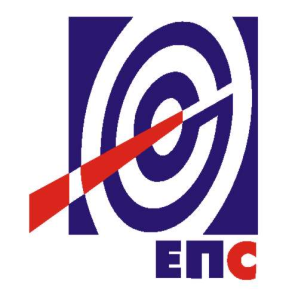 НАРУЧИЛАЦЈАВНО ПРЕДУЗЕЋЕ „ЕЛЕКТРОПРИВРЕДА СРБИЈЕ“ БЕОГРАДУЛИЦА ЦАРИЦЕ МИЛИЦЕ БРОЈ 2КОНКУРСНА ДОКУМЕНТАЦИЈАЗА ЈАВНУ НАБАВКУуслуга штампања публикација, извештаја, материјала по КГС и других артикалаУ КВАЛИФИКАЦИОНОМ ПОСТУПКУI ФАЗАЈАВНА НАБАВКА 35/14/ПРКонкурсна документација је заведена у писарници ЈП ЕПС под бројем 1839/12-14 од 25.07.2014.годинеБеоград, јул 2014. годинеНа основу чл. 34. и 61. Закона о јавним набавкама („Сл. гласник РС” бр. 124/2012, у даљем тексту: Закон), чл. 3. Правилника о обавезним елементима конкурсне документације у поступцима јавних набавки и начину доказивања испуњености услова („Сл. гласник Републике Србије” бр. 29/2014 и 104/13), Одлуке о покретању поступка јавне набавке број 1839/2-14 од 07.07.2014. године и Решења о образовању комисије за јавну набавку, број 1839/3-14 од 07.07.2014. године, припремљена је:КОНКУРСНА  ДОКУМЕНТАЦИЈАЗА ЈАВНУ НАБАВКУ услуга штампања публикација, извештаја, материјала по КГС и других артикала- У КВАЛИФИКАЦИОНОМ ПОСТУПКУ –I ФАЗАЈН број 35/14/ПРСадржај:1	општи подаци о јавној набавци	32	ПОДАЦИ О ПРЕДМЕТУ ЈАВНЕ НАБАВКЕ	33	УСЛОВИ ЗА УЧЕШЋЕ У ПОСТУПКУ ЈАВНЕ НАБАВКЕ ИЗ ЧЛ. 75. И 76. 3зАКОНА О ЈАВНИМ НАБАВКАМА И УПУТСТВО КАКО СЕ ДОКАЗУЈЕ ИСПУЊЕНОСТ ТИХ УСЛОВА	34	ПЕрИОД ЗА КОЈИ СЕ КАНДИДАТИМА ПРИЗНАЈЕ КВАЛИФИКАЦИЈА	95	начин достављања пријава И УПУТСТВО ПОДНОСИОЦИМА ПРИЈАВЕ КАКО ДА САЧИНЕ ПРИЈАВУ	106	ОБРАСЦИ	16(од  1  до 11)Укупан број страна документације: 26ОПШТИ ПОДАЦИ О ЈАВНОЈ НАБАЦИНазив, адреса и интернет страница Наручиоца: ЈАВНО ПРЕДУЗЕЋЕ „ЕЛЕКТРОПРИВРЕДА СРБИЈЕ“ Београд, Царице Милице бр. 2. www.eps.rsВрста поступка: Квалификациони поступак у складу са чланом 34. Закона о јавним набавкама («Сл. гласник РС» бр. 124/12)Предмет поступка јавне набавке: услуга штампања публикација, извештаја, материјала по КГС и других артикалаРезервисана набавка: неНамена поступка: поступак се спроводи ради признавања квалификације и закључења уговора о јавној набавциКонтакт: Ана Митровић и Тамара Биочанин,  адреса електронске поште ana.mitrovic@eps.rs и tamara.biocanin@eps.rs (обавезно послати на обе адресе истовремено)ПОДАЦИ О ПРЕДМЕТУ ЈАВНЕ НАБАВКЕОпис предмета набавке, назив и ознака из општег речника набавке: услуга штампања публикација, извештаја, материјала по КГС и других артикала, назив из ОРН: услуге у вези штампања и ознака 79820000Јавна набавка није обликована по партијама.УСЛОВИ ЗА УЧЕШЋЕ У ПОСТУПКУ ЈАВНЕ НАБАВКЕ ИЗ ЧЛ. 75. И 76. ЗАКОНА О ЈАВНИМ НАБАВКАМА И УПУТСТВО КАКО СЕ ДОКАЗУЈЕ ИСПУЊЕНОСТ ТИХ УСЛОВА3.1	ОБАВЕЗНИ УСЛОВИ ЗА УЧЕШЋЕ У ПОСТУПКУ ЈАВНЕ НАБАВКЕПраво на учешће у поступку предметне јавне набавке има подносилац пријаве који испуњава обавезне услове за учешће у поступку јавне набавке дефинисане чл. 75. Закона, и то:Да је регистрован код надлежног органа, односно уписан у одговарајући регистар (чл. 75. ст. 1. тач. 1) Закона);Да он и његов законски заступник није осуђиван за неко од кривичних дела као члан организоване криминалне групе, да није осуђиван за кривична дела против привреде, кривична дела против животне средине, кривично дело примања или давања мита, кривично дело преваре (чл. 75. ст. 1. тач. 2) Закона);Да му није изречена мера забране обављања делатности, која је на снази у време објављивања позива за подношење понуде (чл. 75. ст. 1. тач. 3) Закона);Да је измирио доспеле порезе, доприносе и друге јавне дажбине у складу са прописима Републике Србије или стране државе када има седиште на њеној територији (чл. 75. ст. 1. тач. 4) Закона);3.2	ДОДАТНИ УСЛОВИ ЗА УЧЕШЋЕ У ПОСТУПКУ ЈАВНЕ НАБАВКЕУколико подносилац пријаве подноси пријаву са подизвођачем, у складу са чланом 80. Закона, подизвођач мора да испуњава обавезне услове из члана 75. став 1. тач. 1) до 4) Закона.Уколико пријаву подноси група подносилаца пријава, сваки учесник у заједничкој пријави, мора да испуни обавезне услове из члана 75. став 1. тач. 1) до 4) Закона, а додатне услове испуњавају заједно. 3.3	 УПУТСТВО КАКО СЕ ДОКАЗУЈЕ ИСПУЊЕНОСТ УСЛОВАИспуњеност обавезних услова за учешће у поступку предметне јавне набавке, подносилац пријаве доказује достављањем следећих доказа:Услов из чл. 75. ст. 1. тач. 1) Закона - Доказ: Извод из регистра Агенције за привредне регистре, односно извод из регистра надлежног Привредног суда:Услов из чл. 75. ст. 1. тач. 2) Закона - Доказ: Правна лица: 1) Извод из казнене евиденције, односно уверењe основног суда на чијем подручју се налази седиште домаћег правног лица, односно седиште представништва или огранка страног правног лица, којим се потврђује да правно лице није осуђивано за кривична дела против привреде, кривична дела против животне средине, кривично дело примања или давања мита, кривично дело преваре; 2) Извод из казнене евиденције Посебног одељења за организовани криминал Вишег суда у Београду, којим се потврђује да правно лице није осуђивано за неко од кривичних дела организованог криминала; 3) Извод из казнене евиденције, односно уверење надлежне полицијске управе МУП-а, којим се потврђује да законски заступник подносиоца пријаве није осуђиван за кривична дела против привреде, кривична дела против животне средине, кривично дело примања или давања мита, кривично дело преваре и неко од кривичних дела организованог криминала (захтев се може поднети према месту рођења или према месту пребивалишта законског заступника). Уколико понуђач има више законских заступника дужан је да достави доказ за сваког од њих.  Предузетници и физичка лица: Извод из казнене евиденције, односно уверење надлежне полицијске управе МУП-а, којим се потврђује да није осуђиван за неко од кривичних дела као члан организоване криминалне групе, да није осуђиван за кривична дела против привреде, кривична дела против животне средине, кривично дело примања или давања мита, кривично дело преваре (захтев се може поднети према месту рођења или према месту пребивалишта).Доказ не може бити старији од два месеца пре отварања пријава; Услов из чл. 75. ст. 1. тач. 3) Закона - Доказ: Правна лица: Потврде привредног и прекршајног суда да му није изречена мера забране обављања делатности, или потврда Агенције за привредне регистре да код тог органа није регистровано, да му је као привредном друштву изречена мера забране обављања делатности, која је на снази у време објаве позива за подношење понуда; Предузетници: Потврда прекршајног суда да му није изречена мера забране обављања делатности, или потврда Агенције за привредне регистре да код тог органа није регистровано, да му је као привредном субјекту изречена мера забране обављања делатности, која је на снази у време објаве позива за подношење понуда Физичка лица: Потврда прекршајног суда да му није изречена мера забране обављања одређених послова. Доказ мора бити издат након објављивања позива за подношење пријава; Услов из чл. 75. ст. 1. тач. 4) Закона - Доказ: Уверење Пореске управе Министарства финансија и привреде да је измирио доспеле порезе и доприносе и уверење надлежне управе локалне самоуправе да је измирио обавезе по основу изворних локалних јавних прихода, или потврду Агенције за приватизацију да се понуђач налази у поступку приватизације. Доказ не може бити старији од два месеца пре отварања пријава;Подносилац пријаве је дужан да у пријави достави доказе да испуњава додатне услове услове за учешће у поступку јавне набавке у складу са Законом, и то:Напомена уз додатне услове: СВИ УЗОРЦИ (ШТАМПАНИ ПРОИЗВОДИ) ТРЕБА ДА БУДУ НУМЕРИСАНИ У СКЛАДУ СА НУМЕРАЦИЈОМ ИЗ ГОРЊЕ ТАБЕЛЕ (3.8, 3.9, 3.10, 3.11, 3.12)Уколико пријаву подноси група подносилаца пријаве  подносилац пријаве је дужан да за сваког члана групе достави наведене доказе да испуњава услове из члана 75. став 1. тач. 1) до 4), а доказ из члана 75. став 1. тач. 5) Закона, дужан је да достави учесник у заједничкој пријави којем је поверено извршење дела набавке за који је неопходна испуњеност тог услова. Додатне услове група понуђача испуњава заједно.Уколико подносилац пријаве подноси пријаву са подизвођачем, подносилац пријаве је дужан да за подизвођача достави доказе да испуњава услове из члана 75. став 1. тач. 1) до 4) Закона.Наведене доказе о испуњености услова подносилац пријаве може доставити у виду неоверених копија, а наручилац може пре доношења одлуке о признавању квалификације, захтевати од подносилаца пријава, чије пријаве на основу извештаја комисије за јавну набавку испуњавају услове за квалификацију, да достави на увид оригинал или оверену копију свих или појединих доказа.Ако подносилац пријаве у остављеном, примереном року који не може бити краћи од пет дана, не достави на увид оригинал или оверену копију тражених доказа, наручилац ће његову пријаву одбити као неприхватљиву.Подносиоци пријава који су регистровани у регистру који води Агенција за привредне регистре не морају да доставе доказ из чл.  75. ст. 1. тач. 1) Извод из регистра Агенције за привредне регистре, који је јавно доступан на интернет страници Агенције за привредне регистре.Наручилац неће одбити пријаву као неприхватљиву, уколико не садржи доказ одређен конкурсном документацијом, ако подносилац пријаве наведе у пријави интернет страницу на којој су подаци који су тражени у оквиру услова јавно доступни.Уколико је доказ о испуњености услова електронски документ, подносилац пријаве доставља копију електронског документа у писаном облику, у складу са законом којим се уређује електронски документ, осим уколико подноси електронску пријаву када се доказ доставља у изворном електронском облику.Ако се у држави у којој подносилац пријаве има седиште не издају тражени докази, подносилац пријаве може, уместо доказа, приложити своју писану изјаву, дату под кривичном и материјалном одговорношћу оверену пред судским или управним органом, јавним бележником или другим надлежним органом те државе.Ако подносилац пријаве има седиште у другој држави, наручилац може да провери да ли су документи којима подносилац пријаве доказује испуњеност тражених услова издати од стране надлежних органа те државе.Подносилац пријаве, кандидат, понуђач, односно добављач је дужан да без одлагања писмено обавести наручиоца о било којој промени у вези са испуњеношћу услова из поступка јавне набавке, која наступи до доношења одлуке, односно закључења уговора, односно током важења уговора о јавној набавци и да је документује на прописани начин.4.     ПЕРИОД ЗА КОЈИ СЕ КАНДИДАТИМА ПРИЗНАЈЕ КВАЛИФИКАЦИЈА И ОСТАЛИ ПОДАЦИ О КВАЛИФИКАЦИЈИНаручилац признаје квалификацију подносиоцима пријаве за које утврди да испуњавају услове за квалификацију одређене овом конкурсном документацијом и формира листу која има најмање пет кандидата.У предметном квалификационом поступку, наручилац кандидатима признаје квалификацију на период од 3 године. Наручилац ажурира листу кандидата сваких шест месеци признавањем квалификација сваком подносиоцу пријаве који испуњава услове и који је у међувремену поднео пријаву за признавање квалификације. Наручилац ће искључити кандидата са листе кандидата ако престане да испуњава услове за признавање квалификације или ако стекне негативну референцу, о чему доноси одлуку која у образложењу садржи разлоге за искључење кандидата и коју у року од три дана од дана њеног доношења доставља свим кандидатима.5. НАЧИН ДОСТАВЉАЊА ПРИЈАВА И УПУТСТВО ПОДНОСИОЦИМА ПРИЈАВЕ КАКО ДА САЧИНЕ ПРИЈАВУ5.1	ПОДАЦИ О ЈЕЗИКУ У ПОСТУПКУ ЈАВНЕ НАБАВКЕ	Наручилац је припремио конкурсну документацију на српском језику и водиће поступак јавне набавке на српском језику. 	Пријава са свим прилозима мора бити сачињена, на српском језику. Ако је неки доказ или документ на страном језику, исти мора бити преведен на српски језик и оверен од стране овлашћеног преводиоца. 		Ако пријава са свим прилозима није сачињена на српском језику, пријава ће бити одбијена.5.2 	НАЧИН САСТАВЉАЊА ПРИЈАВЕ И ПОПУЊАВАЊА ОБРАСЦА ПРИЈАВЕПријаву треба поднети на обрасцима из ове конкурсне документације или обрасцима који у потпуности и у свему одговарају обрасцима датим у конкурсној документацији. Обрасце треба попунити читко, а према приложеном упутству. Сваки документ (образац, изјава) из конкурсне документације који се доставља Наручиоцу, мора бити оверен и потписан од законског заступника, другог заступника уписаног у регистар надлежног органа или лица овлашћеног од стране законског заступника уз доставу овлашћења у пријави.	Уколико подносилац пријаве начини грешку у попуњавању, дужан је да је избели и правилно попуни, а место начињене грешке парафира овлашћено лице подносиоца пријаве и овери печатом. 		Сви документи, поднети у пријави треба да буду повезани канапом у целину и запечаћени (воском или на неки други начин), тако да се не могу накнадно убацивати, одстрањивати или замењивати појединачни листови, односно прилози, а да се видно не оштете листови или печат. 	Подносилац пријаве подноси пријаву са доказима о испуњености услова из конкурсне документације, лично или поштом, у затвореној и запечаћеној коверти, тако да се са сигурношћу може закључити да се први пут отвара, на адресу: Јавно предузеће „Електропривреда Србије“, Београд, Србија, Царице Милице 2, 11000 Београд - писарница - са назнаком: „Пријава за јавну набавку услуга штампања публикација, извештаја, материјала по КГС и других артикала“,број 35/14/ПР- НЕ ОТВАРАТИ“. На полеђини коверте обавезно се уписује тачан назив и адреса подносиоца пријаве (носиоца пријаве), телефон и факс, као и име и презиме овлашћеног лица за контакт.5.3	ПОДНОШЕЊЕ, ИЗМЕНА, ДОПУНА И ОПОЗИВ ПРИЈАВЕ	Пријаву може поднети: подносилац самостално, подносилац пријаве са подизвођачем и заједничку пријаву може поднети група подносилаца пријаве. Подносилац пријаве који је самостално поднео пријаву не може истовремено да учествује у заједничкој пријави или као подизвођач другог подносиоца пријаве. Поред тога, подносилац пријаве може бити члан само једне групе подносилаца пријаве, односно учествовати само у једној заједничкој пријави. 	У року за подношење пријава подносилац пријаве може да измени или допуни већ поднету пријаву писаним путем, на адресу Наручиоца, са назнаком „ИЗМЕНА – ДОПУНА –Пријаве  за јавну набавку услуга штампања публикација, извештаја, материјала по КГС и других артикала, број 35/14/ПР – НЕ ОТВАРАТИ“.	У случају измене или допуне достављене пријаве, Наручилац ће приликом стручне оцене пријаве узети у обзир измене и допуне само ако су извршене у целини и према обрасцу на који се, у већ достављеној пријави,измена или допуна односи.	У року за подношење пријава подносилац пријаве може да опозове поднету пријаву писаним путем, на адресу Наручиоца, са назнаком „ОПОЗИВ - Пријаве  за јавну набавку услуга штампања публикација, извештаја, материјала по КГС и других артикала, број 35/14/ПР – НЕ ОТВАРАТИ“.У случају повлачења тј. опозива већ достављене пријаве, та пријава се неће разматрати,  већ ће неотворена бити враћена подносиоцу пријаве. 	Пријава не може бити измењена, допуњена нити опозвана после истека  рока за подношење исте.5.4	ПАРТИЈЕПредметна јавна набавка није обликована у више посебних целина (партија).5.5	РОК ЗА ПОДНОШЕЊЕ ПРИЈАВА И ОТВАРАЊЕ ПРИЈАВА	Благовременим се сматрају пријаве које су примљене и оверене печатом пријема у писарници Наручиоца, најкасније до 12 часова 30 (словима: тридесет) дана од дана објављивања позива за подношење пријава на Порталу јавних набавки, без обзира на начин на који су послате. Имајући у виду да је позив за предметну набавку објављен дана 25.07.2014. године на Порталу јавних набавки то је самим тим рок за подношење пријава 25.08.2014. године до 12 часова.	Ако је пријава поднета по истеку рока за подношење пријава одређеног у позиву и конкурсној документацији, сматраће се неблаговременом, а Наручилац ће по окончању поступка отварања пријава, овакву пријаву вратити неотворену подносиоцу, са назнаком да је поднета неблаговремено.	Комисија за јавну набавку ће благовремено поднете пријаве јавно отворити дана 25.08.2014. године у 12:15 часова у просторијама Јавног предузећа „Електропривреда Србије“, Београд, Царице Милице 2, сала на II спрату. 	Представници подносилаца пријава који учествују у поступку јавног отварања пријава, морају да, пре почетка поступка јавног отварања, доставе Комисији за јавне набавке писано овлашћење за учествовање у овом поступку, издато на меморандуму подносиоца пријаве, заведено и оверено печатом и потписом овлашћеног лица подносиоца пријаве.Комисија за јавну набавку води записник о отварању пријава у који се уносе подаци у складу са Законом.Записник о отварању пријава потписују чланови комисије и овлашћени представници подносилаца пријава, који преузимају примерак записника.Наручилац ће у року од 3 дана од дана окончања поступка отварања пријава поштом или електронским путем доставити записник о отварању пријава подносиоцима пријава који нису учествовали у поступку отварања пријава.5.6 	ИСПУЊЕНОСТ УСЛОВА У ЗАЈЕДНИЧКОЈ ПРИЈАВИ ГРУПЕ ПОДНОСИЛАЦА ПРИЈАВЕУ случају да више подносилаца подноси заједничку  пријаву, они као саставни део пријаве морају доставити заједничку изјаву свих чланова групе подносилаца пријаве којом се један од чланова групе одређује за Носиoца пријаве.Сваки члан групе подносилаца пријаве  која подноси заједничку пријаву мора да испуњава услове из члана 75. став 1. тачка 1) до 4) Закона, што доказује достављањем доказа наведеним у одељку Услови за учешће из члана 75. и 76. Закона и Упутство како се доказује испуњеност тих услова. Услове у вези са капацитетима, у складу са чланом 76. Закона, чланови групе испуњавају заједно, на основу достављених доказа дефинисаних конкурсном документацијом.		У случају заједничке пријаве групе подносилаца пријаве све обрасце потписује и оверава члан групе подносилаца пријаве који је одређен као Носилац пријаве у Обрасцу 3. изузев Обрасца 2. који потписује и оверава сваки члан групе подносилаца пријаве у своје име.5.7	ИСПУЊЕНОСТ УСЛОВА ОД СТРАНЕ ПОДИЗВОЂАЧААко подносилац пријаве у пријави наведе да ће делимично извршење набавке поверити подизвођачу, дужан је да наведе назив подизвођача.		Све обрасце у пријави потписује и оверава подносилац пријаве.		Сваки подизвођач, кога подносилац приjaве ангажује, мора да испуњава услове из члана 75.  став 1. тачка 1) до 4) Закона, што доказује достављањем доказа наведеним у одељку Услови за учешће из члана 75. и 76. Закона и Упутство како се доказује испуњеност тих услова.		Додатне услове у вези са капацитетима подносилац пријаве испуњава самостално, без обзира на агажовање подизвођача.5.8	ДОДАТНЕ ИНФОРМАЦИЈЕ И ПОЈАШЊЕЊАПодносилац пријаве може, у писаном облику, тражити додатне информације или појашњења у вези са припремом пријаве, најкасније пет дана пре истека рока за подношење пријава, на адресу Наручиоца, са назнаком: „ОБЈАШЊЕЊА – позив за јавну набавку број 35/14/ПР“ или електронским путем на е-mail адресу: ana.mitrovic@eps.rs и tamara.biocanin@eps.rsНаручилац ће у року од три дана по пријему захтева, послати одговор у писаном облику подносиоцу захтева и ту информацију објавити на Порталу јавних набавки и својој интернет страници.	Комуникација у поступку јавне набавке се врши на начин одређен чланом 20. Закона.5.9	ДОДАТНА ОБЈАШЊЕЊА, КОНТРОЛА И ДОПУШТЕНЕ ИСПРАВКЕНаручилац може, после отварања пријава, писаним путем или електронским путем да захтева од подносиоца пријаве додатна објашњења која ће помоћи при прегледу, оцени и упоређивању пријава, као и да врши контролу (увид) код подносиоца пријаве и/или његовог подизвођача, односно учесника заједничке пријаве.5.10	НАЧИН ОЗНАЧАВАЊА ПОВЕРЉИВИХ ПОДАТАКАПодаци које подносилац пријаве оправдано означи као поверљиве биће коришћени само у току поступка јавне набавке у складу са позивом и неће бити доступни ником изван круга лица која су укључена у поступак јавне набавке. Ови подаци неће бити објављени приликом отварања пријава и у наставку поступка. Наручилац може да одбије да пружи информацију која би значила повреду поверљивости података добијених у пријави. Као поверљива, подносилац пријаве може означити документа која садрже личне податке, а које не садржи ни један јавни регистар, или која на други начин нису доступна, као и пословне податке који су прописима одређени као поверљиви. Наручилац ће као поверљива третирати она документа која у десном горњем углу великим словима имају исписано „ПОВЕРЉИВО“.Наручилац не одговара за поверљивост података који нису означени на горе наведени начин.Ако се као поверљиви означе подаци који не одговарају горе наведеним условима, Наручилац може позвати подносиоца пријаве да уклони ознаку поверљивости. Подносилац пријаве ће то учинити тако што ће његов представник изнад ознаке поверљивости написати „ОПОЗИВ“, уписати датум, време и потписати се.Ако подносилац пријаве у року који одреди Наручилац не опозове поверљивост докумената, Наручилац ће третирати ову пријаву као пријаву без поверљивих података.Наручилац је дужан да доследно поштује законите интересе подносилаца пријава, штитећи њихове техничке и пословне тајне у смислу закона којим се уређује заштита пословне тајне.Неће се сматрати поверљивим докази о испуњености обавезних услова, цена и други подаци из понуде који су од значаја за примену елемената критеријума и рангирање понуде. 5.11	РАЗЛОЗИ ЗА ОБУСТАВУ ПОСТУПКА	Наручилац може, у свакој фази поступка јавне набавке, да обустави поступак у складу са чланом 109. Закона.5.12	ПОДАЦИ О САДРЖИНИ ПРИЈАВЕСадржину пријаве, поред Обрасца пријаве, чине и сви остали докази о испуњености услова из чл. 75.и 76. Закона о јавним набавкама, предвиђени чл. 77. Закона, који су наведени у конкурсној документацији, као и сви тражени прилози и изјаве на начин предвиђен следећим ставом ове тачке:докази о испуњености обавезних услова из члана 75. и додатних услова из члана 76. предвиђени чланом 77.Закона и конкурсном документацијом,попуњен, потписан и оверен Образац 1.Подаци о подносиоцу пријаве (у случају заједничке пријаве овај образац се попуњава за Носиоца пријаве),попуњен, потписан и оверен Образац 2. Подаци о учеснику у заједничкој пријави (за све остале чланове групе, ако заједничку пријаву подноси група подносилаца)попуњен, потписан и оверен Образац 3. Изјава чланова групе подносилаца пријаве која подноси заједничку пријаву о одређивању Носиоца пријаве (ако заједничку пријаву подноси група подносилаца)попуњен, потписан и оверен Образац 4. Подаци о подизвођачу (за сваког подизвођача, ако пријаву подноси подносилац пријаве са подизвођачем)попуњен и оверен Образац 5. Пријава.попуњен и оверен Образац 6.Изјава о техничкој опремљеностипопуњен и оверен Образац 7. Стручна референца-лак, у потребном броју примерака, и минимум два узорка од траженог под а,б и в (напомена: уколико је на узорцима наглашено име понуђача, не достављати Обрасце 7.)попуњен и оверен Образац 8. Стручна референца- 3D-UV лак и узорак (напомена: уколико је на узорку наглашено име понуђача, не достављати Образац 8.)попуњен и оверен Образац 9. Стручна референца-пластификација, у потребном броју примерака, и три узорка за све три врсте пластификације (напомена: уколико је на узорцима наглашено име понуђача, не достављати Обрасце 9.)попуњен и оверен Образац 10. Стручна референца-примена фолија, у потребном броју примерака, и минимум два узорка од траженог под а,б и в (напомена: уколико је на узорцима наглашено име понуђача, не достављати Обрасце 10.)попуњен и оверен Образац 11. Стручна референца-додатни узорци, у потребном броју примерака, и по један узорак од свих набројаних штампаних артикала (напомена: уколико је на узорцима наглашено име понуђача, не достављати Обрасце 11.)5.13	ЗАХТЕВ ЗА ЗАШТИТУ ПРАВАЗахтев за заштиту права може се поднети у току целог поступка јавне набавке, против сваке радње, осим ако Законом није другачије одређено.Захтев за заштиту права подноси се Републичкој комисији, а предаје Наручиоцу, са назнаком „Захтев за заштиту права ЈН бр. 35/14/ПР“.На достављање захтева за заштиту права сходно се примењују одредбе о начину достављања одлуке из члана 108. став 6. до 9. Закона.Примерак захтева за заштиту права подносилац истовремено доставља Републичкој комисији за заштиту права у поступцима јавних набавки, на адресу: 11000 Београд, Немањина 22-26.Захтев за заштиту права се подноси у роковима одређеним у члану 149. став 3. и став 6. Закона.Подносилац захтева за заштиту права дужан је да на рачун буџета Републике Србије (број рачуна: 840-742221843-57, шифра плаћања 153, модел 97, позив на број 50-016, сврха уплате: републичка административна такса ЈН бр. 35/14/ПР, прималац уплате: буџет Републике Србије) уплати таксу у износу од 80.000,00 динара.6. ОБРАСЦИОБРАЗАЦ 1. ПОДАЦИ О ПОДНОСИОЦУ ПРИЈАВЕНапомена: Овај образац попуњава, потписује и оверава подносилац пријаве који наступа самостално или са подизвођачем, као и Носилац  пријаве у заједничкој пријави групе подносилаца пријаве.ОБРАЗАЦ 2. ПОДАЦИ О УЧЕСНИКУ У ЗАЈЕДНИЧКОЈ ПРИЈАВИНАПОМЕНА: Овај образац попуњава, потписује и оверава сваки члан групе подносилаца пријаве – учесника у заједничкој пријави у своје име.ОБРАЗАЦ 3. ИЗЈАВА ЧЛАНОВА ГРУПЕ ПОДНОСИЛАЦА ПРИЈАВЕ КОЈИ ПОДНОСЕЗАЈЕДНИЧКУ ПРИЈАВУИзјављујемо под пуном материјалном и кривичном одговорношћу да наступамо као група подносилаца пријавеу квалификационом поступку јавне набавке услуга штампања публикација, извештаја, материјала по КГС и других артикала, број 35/14/ПР, Наручиоца- Јавно предузеће „Електропривреда Србије“ и Овлашћујемо члана групе ____________________________________________________________________________________________(уписати назив и седиште)да у име и за рачун осталих чланова групе иступа пред Наручиоцем као Носилац пријаве. Овом изјавом се обавезујемо и да ћемо у другој фази квалификационог поступка, ако нашој групи буде призната квалификација, у понуди доставити Споразум о заједничком извршењу набавке у складу са чланом 81. Закона о јавним набавкама.Место и датум:_________________Напомене:Образац попуњавају, оверавају и потписују члан групе – Носилац пријаве и сви остали чланови групе подносилаца пријаве. Подносилац пријаве који наступа самостално или са подизођачем, нема обавезу попуњавања и достављања овог обрасца.ОБРАЗАЦ 4. ПОДАЦИ О ПОДИЗВОЂАЧУНАПОМЕНА: Овај образац попуњава, потписује и оверава подносилац пријаве за сваког подизвођача.ОБРАЗАЦ 5.ОБРАЗАЦ ПРИЈАВЕ
У складу са Позивом за подношење пријава у првој фази квалификационог поступка јавне набавке услуга штампања публикација, извештаја, материјала по КГС и других артикала, Наручиоца - Јавно предузеће „Електропривреда Србије“,објављеног дана 25.07.2014. године на Порталу јавних набавки,подносимо П Р И Ј А В УОБРАЗАЦ 6.ИЗЈАВА О ТЕХНИЧКОЈ ОПРЕМЉЕНОСТИУ складу са чланом 77. Закона, под пуном материјалном и кривичном одговорношћу, као заступник понуђача, дајем следећу:И З Ј А В УПонуђач  _____________________________________за јавну набавке услуга – Штампања публикација, извештаја, материјала по КГС и других артикала, у првој фази квалификационог поступка,  за потребе Јавног предузећа „Електропривреда Србије“, бр 35/14/ПР, поседује неопходан технички капацитет:Наручилац ће, пре доношења Одлуке признавању квалификација, уколико утврди да је потребно, обићи  понуђаче/штампарије, како би утврдио веродостојност испуњености додатних услова из Обрасца 6.ОБРАЗАЦ 7.СТРУЧНА РЕФЕРЕНЦА – „ЛАК“Уз додатни услов 3.8.Попуњава наручилац/клијент код кога је понуђач и овлашћени понуђач из групе понуђача остварио референцу тј. реализовао услугуПонуђач (штампарија) ________________________________________________  је за нас, извршио услуге _______________________________________________које су обухватале: штампање артикла/ала са:  а.  УВ лаком,  б.  вододисперзивним лаком (ВД),  в.  УВ хибридним високобубрећим лаком(заокружити)  Период извршења услуга је:  ____________________Референца се издаје на захтев ______________________________________ ради учешћа у квалификационом поступку јавне набавке услуга -  Услуга штампања публикација, извештаја, материјала по КГС и других артикала - Јавна набавка број 35/14/ПР  код Наручиоца Јавно предузеће Електропривреда Србије, Београд, за коју је позив објављен на Порталу јавних набавки дана 25.07.2014. године и у друге сврхе се не може користити.Да су подаци тачни, својим потписом и печатом потврђује,Место: _________________				Овлашћено лице Наручиоца/клијентаДатум: __________________                                      _______________________ОБРАЗАЦ 8.СТРУЧНА РЕФЕРЕНЦА – „3D UV лак“Уз додатни услов 3.9.Попуњава наручилац/клијент код кога је понуђач и овлашћени понуђач из групе понуђача остварио референцу тј. реализовао услугуПонуђач (штампарија) ________________________________________________  је за нас,  извршио услуге _______________________________________________које су обухватале: штампање артикла/ала са: тродимензионалним (3D) – УВ лаком са променљивим ефектима Период извршења услуга је:  ____________________Референца се издаје на захтев ______________________________________ ради учешћа у квалификационом поступку јавне набавке услуга -  Услуга штампања публикација, извештаја, материјала по КГС и других артикала - Јавна набавка број 35/14/ПР  код Наручиоца Јавно предузеће Електропривреда Србије, Београд, за коју је позив објављен на Порталу јавних набавки дана 25.07.2014. године и у друге сврхе се не може користити.Да су подаци тачни, својим потписом и печатом потврђује,Место: _________________				Овлашћено лице Наручиоца/клијентаДатум: __________________                                      _______________________ОБРАЗАЦ 9.СТРУЧНА РЕФЕРЕНЦА – „Пластификација“Уз додатни услов 3.10.Попуњава наручилац/клијент код кога је понуђач и овлашћени понуђач из групе понуђача остварио референцу тј. реализовао услугуПонуђач (штампарија) ________________________________________________  је за нас, извршио услуге _______________________________________________које су обухватале штампање артикла/ала са урађеном пластификацијом:    	 -  мат    	 -  сјајном    	 - „velvet touch“	         	 (заокружити)Период извршења услуга је:  ____________________Референца се издаје на захтев ______________________________________ ради учешћа у квалификационом поступку јавне набавке услуга -  Услуга штампања публикација, извештаја, материјала по КГС и других артикала - Јавна набавка број 35/14/ПР  код Наручиоца Јавно предузеће Електропривреда Србије, Београд, за коју је позив објављен на Порталу јавних набавки дана 25.07.2014. године и у друге сврхе се не може користити.Да су подаци тачни, својим потписом и печатом потврђује,Место: _________________				Овлашћено лице Наручиоца/клијентаДатум: __________________                                      _______________________ОБРАЗАЦ 10.СТРУЧНА РЕФЕРЕНЦА – „ПРИМЕНА ФОЛИЈА“Уз додатни услов 3.11.Попуњава наручилац/клијент код кога је понуђач и овлашћени понуђач из групе понуђача остварио референцу тј. реализовао услугуПонуђач (штампарија) ________________________________________________  је за нас,  извршио услуге _______________________________________________које су обухватале примену фолија:   	а. на папиру, платну, кожи б. фолија на одређеним местима и колорна штампа преко фолије са УВ лаком в. могућност утискивања фолија у комбинацији две или више боја са визуелним ефектом удубљења и испупчења (примену одрадити на логу ЕПС-а који је саставни део конкурсне документације)          			(заокружити)Период извршења услуга је:  ____________________Референца се издаје на захтев ______________________________________ ради учешћа у квалификационом поступку јавне набавке услуга -  Услуга штампања публикација, извештаја, материјала по КГС и других артикала - Јавна набавка број 35/14/ПР  код Наручиоца Јавно предузеће Електропривреда Србије, Београд, за коју је позив објављен на Порталу јавних набавки дана 25.07.2014. године и у друге сврхе се не може користити.Да су подаци тачни, својим потписом и печатом потврђује,Место: _________________				Овлашћено лице Наручиоца/клијентаДатум: __________________                                      _______________________ОБРАЗАЦ 11.СТРУЧНА РЕФЕРЕНЦА – „ Додатни узорци“Уз додатни услов 3.12.Попуњава наручилац/клијент код кога је понуђач и овлашћени понуђач из групе понуђача остварио референцу тј. реализовао услугуПонуђач (штампарија) ________________________________________________  је за нас, извршио услуге штампања артикала: 1.годишњи извештај2.календар3.монографију4.компани профајл (личну карту)5.постер6.флајер7.свеска          			(заокружити)Период извршења услуга је:  ____________________Референца се издаје на захтев ______________________________________ ради учешћа у квалификационом поступку јавне набавке услуга -  Услуга штампања публикација, извештаја, материјала по КГС и других артикала - Јавна набавка број 35/14/ПР  код Наручиоца Јавно предузеће Електропривреда Србије, Београд, за коју је позив објављен на Порталу јавних набавки дана 25.07.2014. године и у друге сврхе се не може користити.Да су подаци тачни, својим потписом и печатом потврђује,Место: _________________				Овлашћено лице Наручиоца/клијентаДатум: __________________                                      _______________________1.Неопходан финансијски капацитет:1.1.Oстварени пословни приходи у минималном укупном износу у претходне три године (2011, 2012. и 2013.) износe најмање 30.000.000 динара  1.2.Да у последњe три године од дана објављивања Позива за подношење понуда, није имао ни један дан неликвидности на својим текућим рачунима. Потврда треба да покрива период од дана објаве позива за понуде па уназад 3 године  2.Неопходан пословни капацитет:2.1. Сопствени транспорт за испоруку готових производа3. Неопходан технички капацитет:3.1.Поседовање студија за графичку обраду текста и слике Apple или PCСтудио треба да буде у оквиру штампарије односно пословног простора понуђача3.2. Поседовање CTP уређаја формата Б2 или Б1 за осветљавање офсет плоча3.3.Поседовање најмање једне четворобојне машине Б2 формата или Б1, не старије од 12 година 3.4.Могућност пружања услуге пробног отиска (color proof-а) за све штампане артикле3.5. Контрола штампе помоћу:- аутоматског уређаја за очитавање колорних клинова и аутоматска корекција на машини (дензитометар и спектрофотометар)3.6.Књиговезачка дорада са квалитетним машинама за завршну дораду: обавезно -биндер за топли повез књига и машина за шивење концем3.7.Машина за повез жицом3.8. Могућност израде штампаних артикала са: а. УВ лакомб. вододисперзивним лаком (ВД) в. УВ хибридним високобубрећим лаком Примена лакова: мат и парцијално сјај, на корицама и унутрашњим странама3.9.Тродимензионални (3D) – УВ лак са променљивим ефектима (на корицама брошура)3.10.Могућност израде пластификација:-  мат-  сјајна  - „velvet touch“ (латица руже, плиш)3.11. Могућност примене фолија:  а. на папиру, платну, кожи   б. фолија на одређеним местима и колорна штампа преко фолије са УВ лаком  в. могућност утискивања фолија у комбинацији две или више боја са визуелним ефектом удубљења и испупчења (примену одрадити на логу ЕПС-а који је саставни део конкурсне документације)Користиће се за корице брошура, календаре и сл.3.12. Додатни узорциУз понуду је неопходно доставити по један репрезентативни узорак следећих штампаних ствари:- годишњи извештај- календар- монографију- компани профајл (личну карту)- постер- флајер- свеска1.Неопходан финансијски капацитет:Начин доказивања:1.1.Oстварени пословни приходи у минималном укупном износу у претходне три године (2011,2012. и 2013.) износe најмање 30.000.000 динара1.1.Извештај о бонитету за јавне набавке, БОН ЈН, трћи део, сажети биланс успеха, позиција 1, пословни приходи1.2. Да у последњe три године од дана објављивања Позива за подношење понуда, није имао ни један дан неликвидности на својим текућим рачунима. Потврда треба да покрива период од дана објаве позива за понуде па уназад 3 године  1.2.Потврда о броју  дана неликвидности – потврду издаје принудна наплата Народне банке Србије (Oдсек за пријем основа и налога принудне наплате у Крагујевцу – НБС-принудна наплата)2.Неопходан пословни капацитет:2.1.Сопствени транспорт за испоруку готових производаКопија саобраћајне дозволе или уговор о лизингу3. Неопходан технички капацитет:3.1.Поседовање студија за графичку обраду текста и слике Apple или PCСтудио треба да буде у оквиру штампарије односно пословног простора понуђача-попунити и оверити Образац 6. „Изјава о техничкој опремљености“-Наручилац ће, уколико буде потребно, обиласком потенцијалног понуђача  утврдити испуњеност овог услова3.2. Поседовање CTP уређаја формата Б2 или Б1 за осветљавање офсет плоча-попунити и оверити Образац 6. „Изјава о техничкој опремљености“- Наручилац ће, уколико буде потребно, обиласком потенцијалног понуђача  утврдити испуњеност овог услова3.3.Поседовање најмање једне четворобојне машине Б2 формата или Б1, не старије од 12 година -попунити и оверити Образац 6. „Изјава о техничкој опремљености“- Наручилац ће, уколико буде потребно, обиласком потенцијалног понуђача  утврдити испуњеност овог услова3.4.Могућност пружања услуге пробног отиска (color proof-а) за све штампане артикле- Наручилац ће, уколико буде потребно, обиласком потенцијалног понуђача  утврдити испуњеност овог услова 3.5. Контрола штампе помоћу:- аутоматског уређаја за очитавање колорних клинова и аутоматска корекција на машини (дензитометар и спектрофотометар)-попунити и оверити Образац 6. „Изјава о техничкој опремљености“- Наручилац ће, уколико буде потребно, обиласком потенцијалног понуђача  утврдити испуњеност овог услова3.6.Књиговезачка дорада са квалитетним машинама за завршну дораду: обавезно -биндер за топли повез књига и машина за шивење концем-попунити и оверити Образац 6. „Изјава о техничкој опремљености“- Наручилац ће, уколико буде потребно, обиласком потенцијалног понуђача  утврдити испуњеност овог услова3.7. Машина за повез жицом-попунити и оверити Образац 6. „Изјава о техничкој опремљености“- Наручилац ће, уколико буде потребно, обиласком потенцијалног понуђача  утврдити испуњеност овог услова3.8. Могућност израде штампаних артикала са: а. УВ лакомб. вододисперзивним лаком (ВД) в. УВ хибридним високобубрећим лаком Примена лакова: мат и парцијално сјај, на корицама и унутрашњим странама- доставити узорак/ке са клиновима или-- доставити узорак/ке (одштампане артикле) заједно са Обрасцем 7. „Стручна референца-лак“Доставити узорке за минимум два од три (а,б,в) набројана начина примене лака на производима Напомена1: уколико на самом артиклу/штампаном производу пише име штампарије (у импресуму или на другом месту) није потребно доставити Образац 7.3.9.Тродимензионални (3D) – УВ лак са променљивим ефектима (примена: на корицама брошура)- доставити узорак са клиновима или- доставити узорак (одштампани артикал) заједно са Обрасцем 8. „Стручна референца-3D UV лак“Напомена: уколико на самом артиклу пише име штампарије (у импресуму или на другом месту) није потребно доставити Образац 8.3.10.Могућност израде пластификација:-  мат-  сјајна- „velvet touch“ (латица руже, плиш)- доставити узорак са клиновима или-доставити узорке за све три пластификације (одштампане артикле)  заједно са Обрасцем 9. „Стручна референца – пластификација“Напомена: уколико на самом артиклу пише име штампарије (у импресуму или на другом месту) није потребно доставити Образац 9.3.11. Могућност примене фолија:(Користиће се за корице брошура, календаре и сл.)  а. на папиру, платну, кожи   б. фолија на одређеним местима и колорна штампа преко фолије са УВ лаком  в. могућност утискивања фолија у комбинацији две или више боја са визуелним ефектом удубљења и испупчења (примену одрадити на логу ЕПС-а који је саставни део конкурсне документације)-доставити узорке (корице артикала) заједно са Обрасцем 10. „Стручна референца- примена фолија“Напомена: уколико на самом артиклу пише име штампарије (у импресуму или на другом месту) није потребно доставити Образац 10.Под в:Начин израде узорка:На црном папиру, као подлогу за лого, аплицирати црвену фолију (cca 90 х 30 mm), а преко ње утиснути лого ЕПС-а у белој фолији са ефектом удубљења/испупчења (блиндрук).3.12. Додатни узорциУз понуду је неопходно доставити по један репрезентативни узорак следећих штампаних ствари:- годишњи извештај- календар- монографију- компани профајл (личну карту)- постер- флајер- свескаКод достављених узорака, оцењиваће се:- упасованост штампе, - јасноћа отиска - тоналитет боје: засићеност отиска бојом-у доради: квалитет обреза и повеза, шивења, спирале, кламовањаУколико на самом артиклу не пише ко је штампао артикал, неопходно је доставити доказ да је артикал штампан код потенцијалног понуђача. Доказ може бити уговор, фактура или потписана и печатирана «Стручна референца – Додатни узорци» на Обрасцу 11.Назив:Адреса:Лице за контакт:Е-пошта:Телефон:Телефакс:Порески број (ПИБ):Матични број:Шифра делатности:Број рачуна и назив банке:Одговорно лице:Датум:М.П.Подносилац пријаве:Назив:Адреса:Лице за контакт:Е-пошта:Телефон:Телефакс:Порески број (ПИБ):Матични број:Шифра делатности:Број рачуна и назив банке:Одговорно лице:Датум:М.П.Подносилац пријаве:Назив и седиште са адресом члана групеПотпис одговорног лица и печат члана групе печатовлашћени члан:_______________________тек.рач.________________________банка:_________________________мат.бр.:________________________пиб:___________________________име и презиме одговорног лица:_______________________ потпис одговорног лица:___________________________________м.пчлан:_______________________тек.рач.________________________банка:_________________________мат.бр.:________________________пиб: ___________________________ име и презиме одговорног лица:_______________________ потпис одговорног лица:___________________________________м.пчлан:_______________________тек.рач.________________________банка:_________________________мат.бр.:________________________пиб:___________________________име и презиме одговорног лица:_______________________ потпис одговорног лица:___________________________________м.пчлан:_______________________тек.рач.________________________банка:_________________________мат.бр.:________________________пиб:___________________________име и презиме одговорног лица:_______________________ потпис одговорног лица:___________________________________м.пНазив:Адреса:Лице за контакт:Е-пошта:Телефон:Телефакс:Порески број (ПИБ):Матични број:Шифра делатности:Број рачуна и назив банке:Одговорно лице:Датум:М.П.Подносилац пријаве:БРОЈ ЈАВНЕ НАБАВКЕ35/14/ПРНАЗИВ И СЕДИШТЕ ПОДНОСИОЦА ПРИЈАВЕМАТИЧНИ БР. НАЗИВ И СЕДИШТЕ ПОДНОСИОЦА ПРИЈАВЕМАТИЧНИ БР. ДЕЛАТНОСТ (шифра)ДЕЛАТНОСТ (шифра)ИМЕ И ПРЕЗИМЕ ОДГОВОРНОГ ЛИЦА (ПОТПИСНИК УГОВОРА)ИМЕ И ПРЕЗИМЕ ОДГОВОРНОГ ЛИЦА (ПОТПИСНИК УГОВОРА)НАЧИН ПОДНОШЕЊА ПРИЈАВЕ(заокружити)НАЧИН ПОДНОШЕЊА ПРИЈАВЕ(заокружити)самостална пријавазаједничка пријавапријава са подизвођачемНОСИЛАЦ ПРИЈАВЕНОСИЛАЦ ПРИЈАВЕНАЗИВ, СЕДИШТЕ, МАТИЧНИ БРОЈ И ПИБ ОСТАЛИХ ЧЛАНОВА ГРУПЕ ПОДНОСИЛАЦА ПРИЈАВЕ ИЛИ ПОДИЗВОЂАЧАНАЗИВ, СЕДИШТЕ, МАТИЧНИ БРОЈ И ПИБ ОСТАЛИХ ЧЛАНОВА ГРУПЕ ПОДНОСИЛАЦА ПРИЈАВЕ ИЛИ ПОДИЗВОЂАЧАНАЗИВ, СЕДИШТЕ, МАТИЧНИ БРОЈ И ПИБ ОСТАЛИХ ЧЛАНОВА ГРУПЕ ПОДНОСИЛАЦА ПРИЈАВЕ ИЛИ ПОДИЗВОЂАЧАНАЗИВ, СЕДИШТЕ, МАТИЧНИ БРОЈ И ПИБ ОСТАЛИХ ЧЛАНОВА ГРУПЕ ПОДНОСИЛАЦА ПРИЈАВЕ ИЛИ ПОДИЗВОЂАЧАНАЗИВ, СЕДИШТЕ, МАТИЧНИ БРОЈ И ПИБ ОСТАЛИХ ЧЛАНОВА ГРУПЕ ПОДНОСИЛАЦА ПРИЈАВЕ ИЛИ ПОДИЗВОЂАЧАНАЗИВ, СЕДИШТЕ, МАТИЧНИ БРОЈ И ПИБ ОСТАЛИХ ЧЛАНОВА ГРУПЕ ПОДНОСИЛАЦА ПРИЈАВЕ ИЛИ ПОДИЗВОЂАЧАИМЕ И ПРЕЗИМЕ ЛИЦА ЗА КОНТАКТБРОЈ ТЕЛЕФОНАБРОЈ ТЕЛЕФАКСАE-MAILПИБТЕКУЋИ РАЧУН И НАЗИВ БАНКЕМесто и датум:М.П.Подносилац пријаве:Назив:Опис:Описати или навести марку, назив произвођача машине/уређаја,навести годину производње, техничке карактеристике и осталоСтудио за графичку обраду текста и слике Apple или PC.Студио треба да буде у оквиру штампарије односно пословног простора понуђачаCTP уређај формата Б2 или B1 за осветљавање офсет плочаЈедна четворобојна машина Б2 формата или Б1, не старија од 12 година Контрола штампе помоћу аутоматског уређаја за очитавање колорних клинова и аутоматска корекција на машини (дензитометар, спектрофотометар)Књиговезачка дорада са квалитетним машинама за завршну дораду: обавезно – биндер за топли повез књига и машина за шивење концемМашина за повез жицомНазив Наручиоца/клијентаСедиште, улица и бројТелефон, е mailМатични бројПИБНазив и опис штампаног/их артикла/ала (достављеног као узорак за додатни услов 3.8. у  јавној набавци ЈП ЕПС, број ЈН 35/14/ПР)Назив Наручиоца/клијентаСедиште, улица и бројТелефон, е mailМатични бројПИБНазив и опис штампаног артикла (достављеног као узорак за додатни услов 3.9. у  јавној набавци ЈП ЕПС, број ЈН 35/14/ПР)Назив Наручиоца/клијентаСедиште, улица и бројТелефон, е mailМатични бројПИБНазив и опис штампаног артикла (достављеног као узорак за додатни услов 3.10. у  јавној набавци ЈП ЕПС, број ЈН 35/14/ПР)Назив Наручиоца/клијентаСедиште, улица и бројТелефон, е mailМатични бројПИБНазив и опис штампаног артикла (достављеног као узорак за додатни услов 3.11. у  јавној набавци ЈП ЕПС, број ЈН 35/14/ПР)Назив Наручиоца/клијентаСедиште, улица и бројТелефон, е mailМатични бројПИБНазив и опис штампаног артикла (достављеног као узорак за додатни услов 3.12. у  јавној набавци ЈП ЕПС, број ЈН 35/14/ПР)